Date (Month-Day-Year)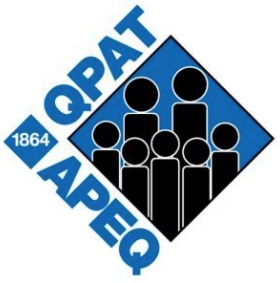 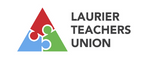 Recipient Human Resources Department235 Mnt Lesage, Rosemère, QC J7A 4Y6Notice of 21-week maternity leaveDear Sir or Madam:In conformity with clause 5-13.17, please consider this request for a 21-week maternity leave as foreseen in clause 5-13.06.In conformity with clause 5-13.10, I wish to take my leave from______________ to ______________ inclusively. Attached you will find a medical certificate (or a written report signed by a midwife) confirming my pregnancy and giving the foreseen (or actual) date of birth of my child.I also wish to continue to participate in the insurance plans for which I am eligible, all in conformity with clause 5-13.22.I wish to apply to QPIP for the basic/special benefit plan.Best regards,Signature Name Address c. c. : Laurier Teachers Union